Положение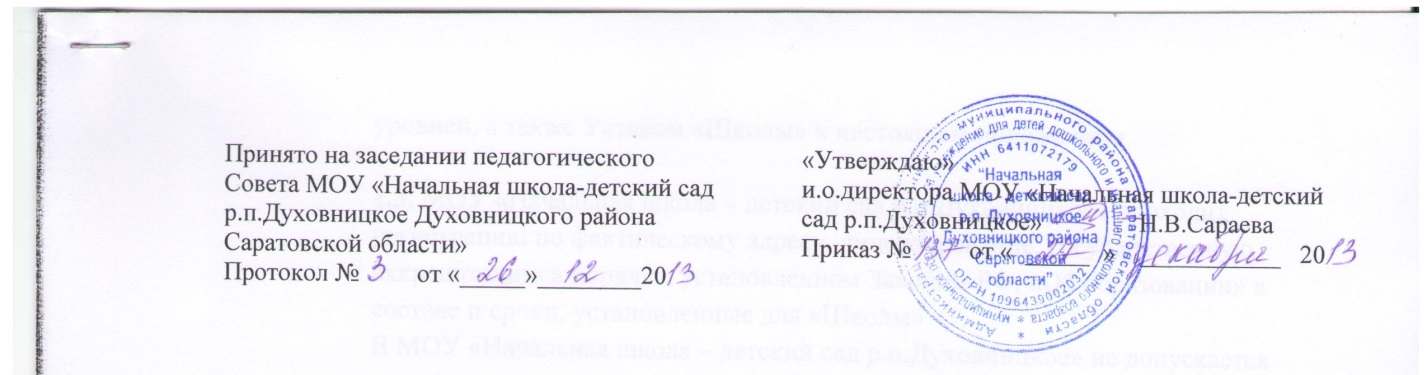 о совещании при директоремуниципального образовательного учреждения для детей дошкольного и младшего школьного возраста «Начальная школа-детский сад р.п.Духовницкое Духовницкого района Саратовской области»1.Общие положенияВ соответствии со ст.35 п. 5 Закона РФ «Об образовании» управление образовательным учреждением осуществляется на основе сочетания самоуправления коллектива и единоначалия.Одной из форм единоначалия является совещание при директоре.Данное Положение является локальным актом, регламентирующим деятельность совещания при директоре.2.Цели и задачи совещания при директореОсуществление контроля за исполнением законодательства в области образования.Анализ и экспертная оценка эффективности результатов деятельности педагогических работников.Выявление отрицательных и положительных тенденций в организации образовательного процесса, разработка на этой основе предложений по устранению негативных тенденций и распространение педагогического опыта.Контроль за выполнением приказов, распоряжений в образовательном учреждении.Контроль за соблюдением охраны труда и техники безопасности.3.Состав и организация работы совещания при директореНа совещании при директоре присутствуют:-члены администрации учреждения;-педагогический коллектив;На совещание могут быть приглашены:-представители учреждений здравоохранения;-представители аппарата Управления образования;-учителя –предметники, работающие по совместительству в данном учреждении;-технический персонал школы;-представители родительской общественности и т.д.При рассмотрении вопросов, связанных с узкой спецификой, на совещании могут присутствовать те лица из числа работников, которых данный вопрос касается.Совещание проходит один раз в месяц в соответствии с планом работы школы.Председатель совещания –директор школы. Секретарь педагогического совета является секретарём совещания при директоре. Вопросы контроля и инспектирования готовятся к совещанию директором, отчёты –членами коллектива.4.Документы совещанияСовещание при директоре оформляется протоколом.Секретарь собирает материалы,  отчёты членов коллектива.Все документы хранятся в папке. Протокол подписывается директором  (председателем) учреждения и секретарём.Срок хранения документов –5 лет.